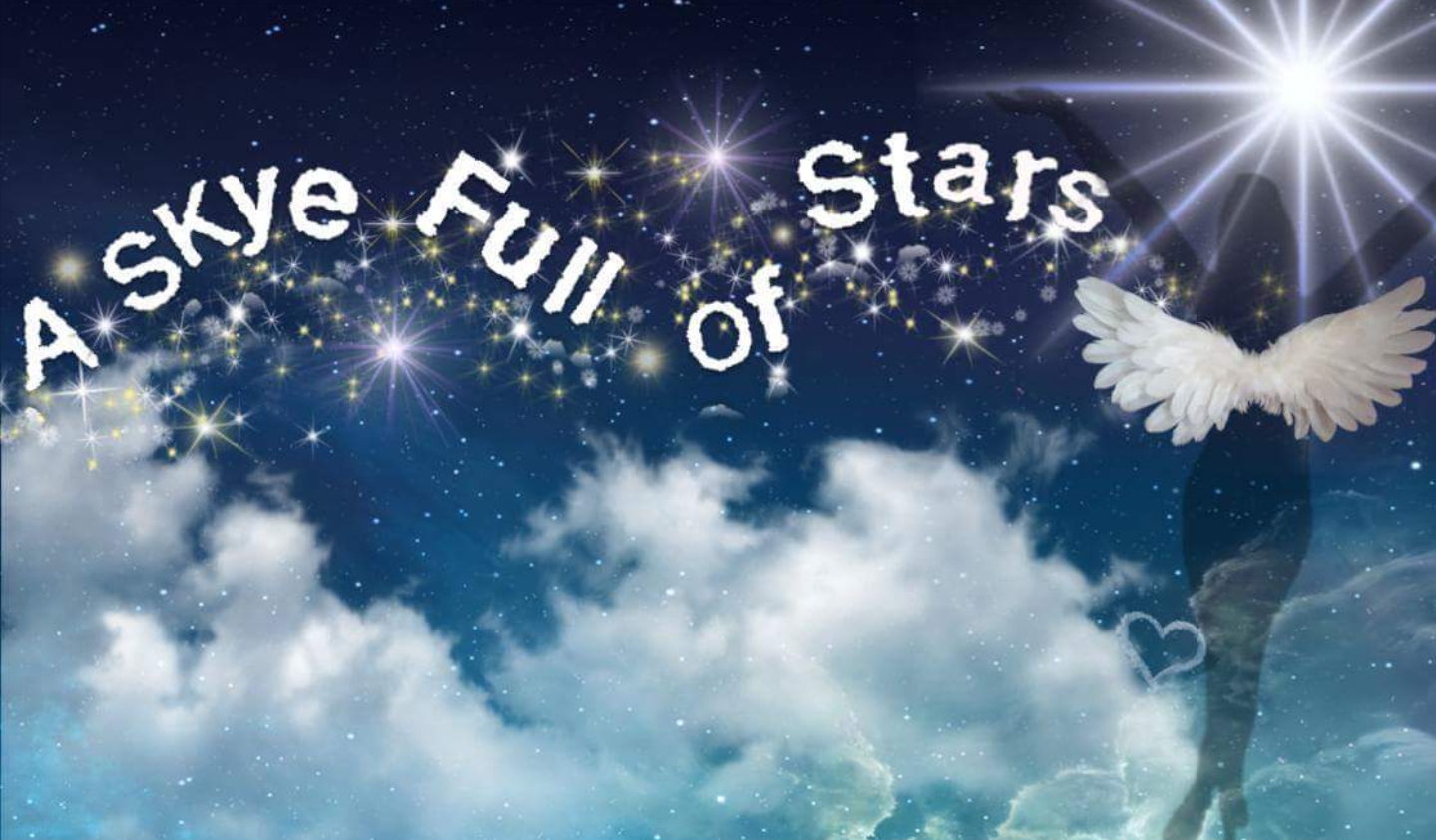 PLEASE FILL IN ALL BOXESApplication for financial aidIn order that the Trustees can make a fair and consistentassessment of all applications, please complete the details belowFull Name:Date of Birth:Home address:Postcode:Telephone number:Specific purpose of funding:If university or college give all details of course:Why should we award you with a grant from A Skye Full of Stars:Signature:                                                                           Date:Return completed form to:    A Skye Full of Starsvia email to: sharonannfry70@hotmail.com